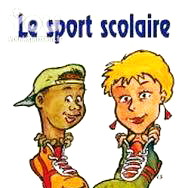 LUNDI  12H30 – 13H30BASKET BALL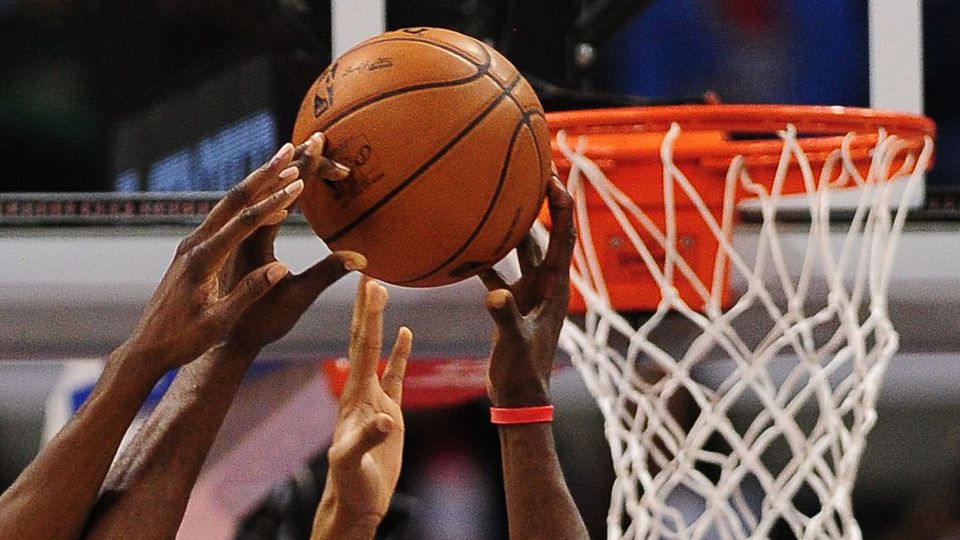 TOURNOI DE HAND BALL OUVERT A TOUS A partir de Mardi  03 NOVEMBRE12H30 – 13H30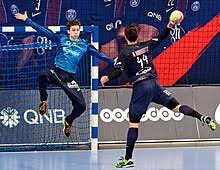 ESCALADEMERCREDI de 12H30 0 14H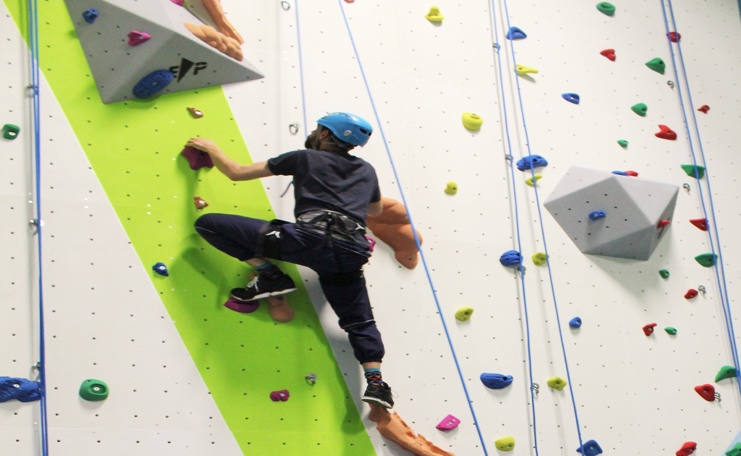 VENDREDI DE 12H30 à 13H30VOLLEY BALL                             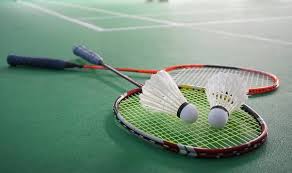                      BADMINTON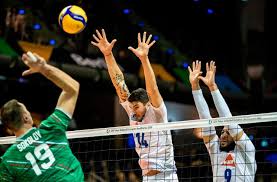 MERCREDI APRES MIDISURF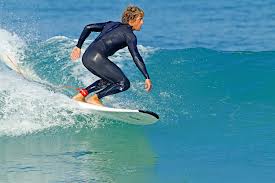 Il reste des places ……. Alors …… inscrivez vous vite !!!!!